SPONSORING PROGRAM PARTNERS: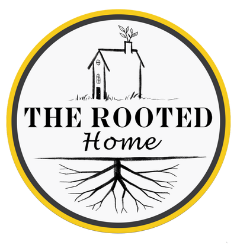 Micks’s Auto Body & Car Wash      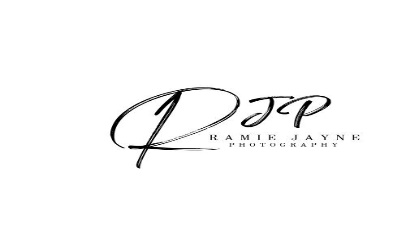 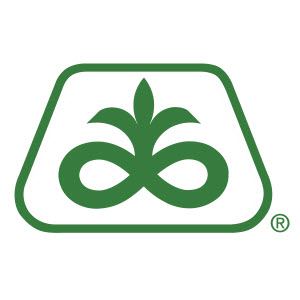      Pope Seeds  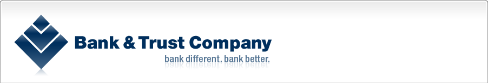 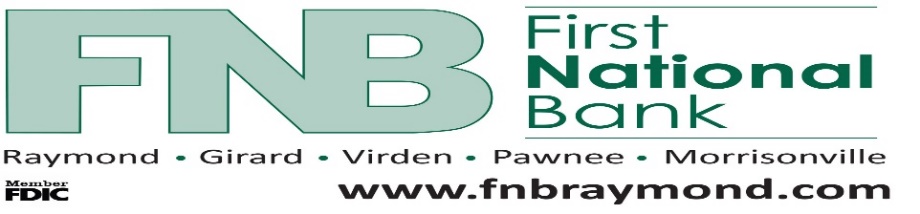 To find Lincolnwood athletic schedules and digital programs for all home games scan the QR code below: 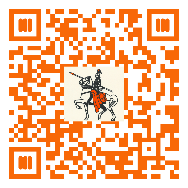 LincolnwoodLancersBasketball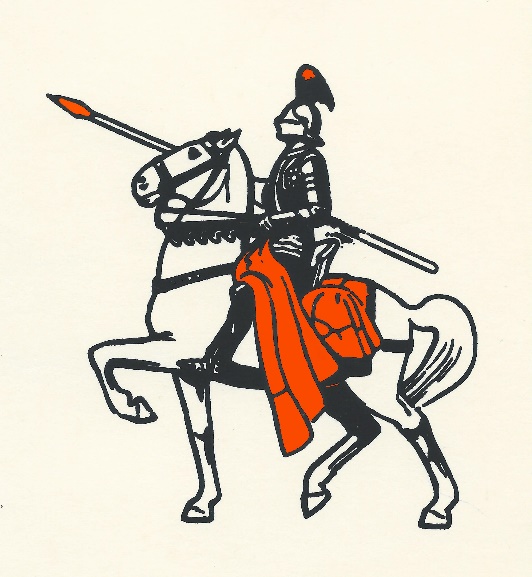 PREVIEW NIGHTFriday, November 10, 2023Hosted by Lincolnwood High SchoolLincolnwood LancersBoys Basketball RosterNumber	Name			              Height	YearHead Coach: Matt MillburgAsst. Coach: Josh Johnson, Drew Logan, Alex Nicol, Bill KragerLancer Cheerleaders:Seniors: Kaylee Gerlach, Ariana McDanielJuniors: Callie Beeler, Abby Norris, Kirsten Pope, Alea WagahoftSophomores: Taryn Clarke, Braylin Crawford, Rian Deardorff, Kinley MorrisFreshman: Zoey Hunt, Hannah Jostes, Khloe Klinger, Camryn PoggenpohlCoach: Bev LipeAsst. Coach: Shannon Mitchelar, Samantha BourkeLincolnwood LancersGirls Basketball Roster Number      Name			       Height      Year    Head Coach:  Justin MillburgAsst. Coach: Courtney BoundsThe Panhandle School District promotes good sportsmanship at all times by student-athletes, coaches, and spectators.  We request your cooperation by supporting the participants and officials in a positive manner.  Profanity, derogatory comments, or other intimidating actions directed at officials, student-athletes, coaches, school representatives, and/or others in attendance will not be tolerated and will be cause for removal from Panhandle School District grounds and contest areas.0Liam Page5’9”Fr.1Cooper Poggenpohl5’11”Jr.2Jonah Elvidge6’1”Jr.2Bryce Cowdrey5’10”Fr.4Zach Sale5’11”Soph.4Zane Whalen5’11”Fr.10Brady Schmedeke6’2”Sr.10Aiden Sheedy5’10”Soph.12Tucker Armentrout6’0”Soph.14Jared Klein6’3Jr.14Charlie Clavin5’10”Fr.20Donny Daugherty5’10”Jr.22Luke Armentrout6’3”Soph.24Brayden Morris6’1”Jr.30Kennady Cook6’0”Jr.30Luke Pope5’10”Fr.32Austyn Hefley5’10”Fr.34Drew Gilpin6’2”Jr.40Karson Hayes6’2”Jr.40Keaton Thomas6’1”Fr.42Izeck Matli6’0”Soph.44Gabe Armentrout6’2”Sr.44Max McClellan6’5”Jr.2Jolee Downs5’5”Fr.4Eliana Nudo5’4”Soph.5Sophia Foster5’9”Jr.10Sophia Painter5’8”Fr.11Carly Armentrout5’8”Soph.12Leah Anderson5’2”Soph.14Tori Elvidge5’11”Fr.15Chelsie Anderson5’7”Sr.22Taryn Millburg5’3”Sr.25Taylor Lush5’9”Jr.31Lilly Terneus5’9”Jr.40Jackie Carrillo-Tomas5’5”Soph.